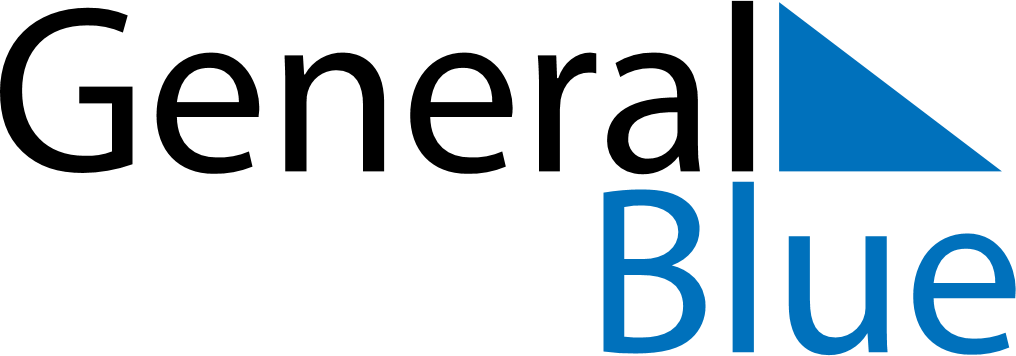 July 2022July 2022July 2022July 2022July 2022July 2022VenezuelaVenezuelaVenezuelaVenezuelaVenezuelaVenezuelaSundayMondayTuesdayWednesdayThursdayFridaySaturday123456789Independence Day101112131415161718192021222324252627282930Birthday of Simón Bolívar31NOTES